1/3 Дата: «22» апреля  2020г. средаНеделя №32Тема: «Моя страна»Утро:1.Утренняя гимнастика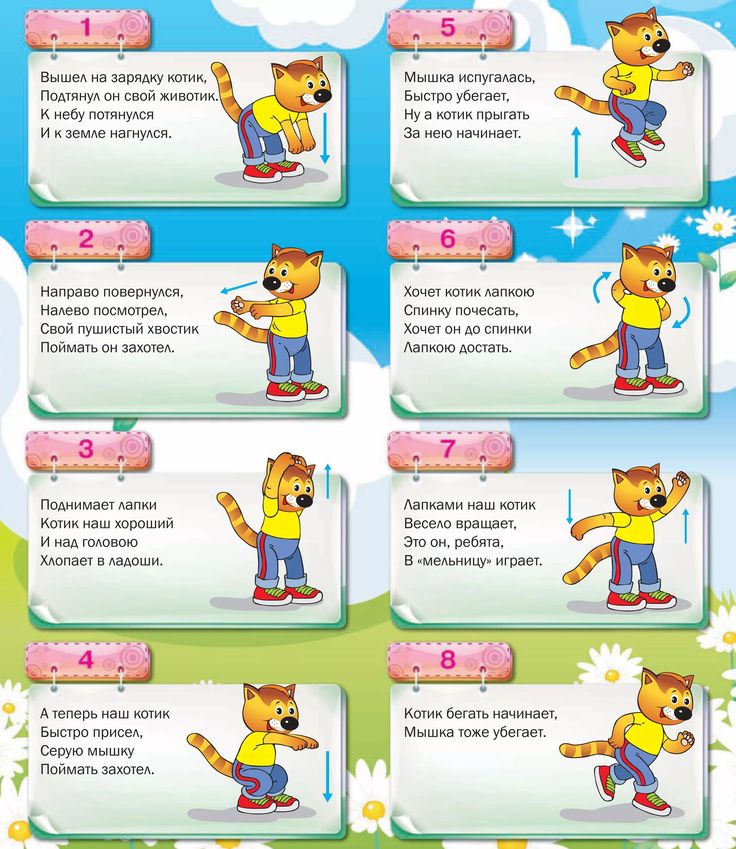 2. Познание окружающего мира Тема: «Моя страна». Цель: познакомить детей с картой России, с российской государственной символикой (флаг, герб), обобщить сведения, полученные в течении года о знаменитых местах нашей страны. Знакомить детей с историческими событиями, воспитывать уважение к людям, защищавшим свою Родину. 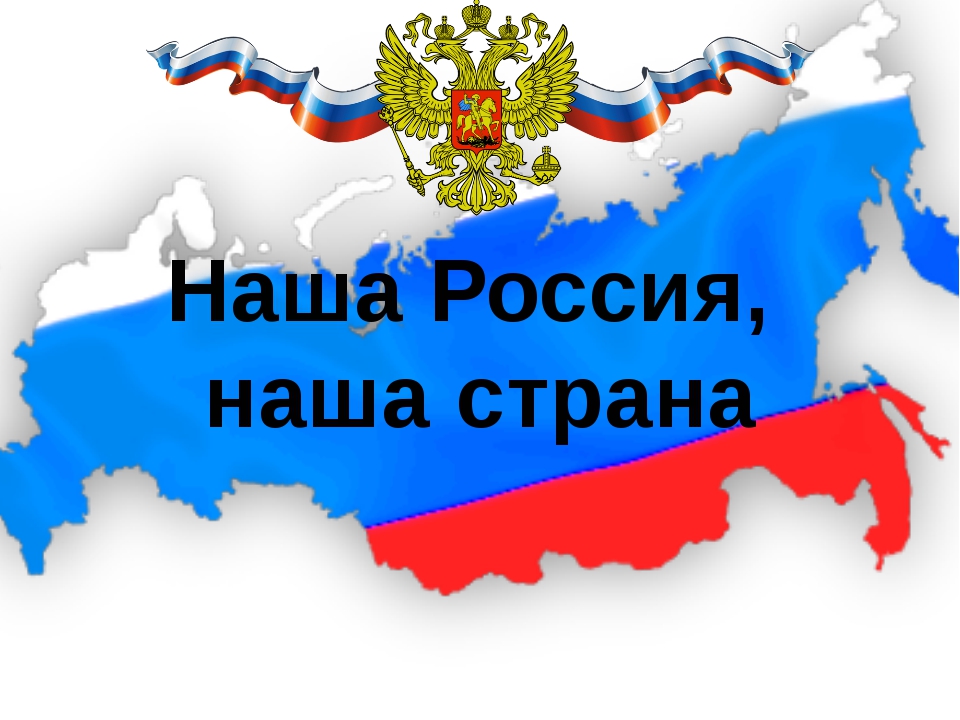 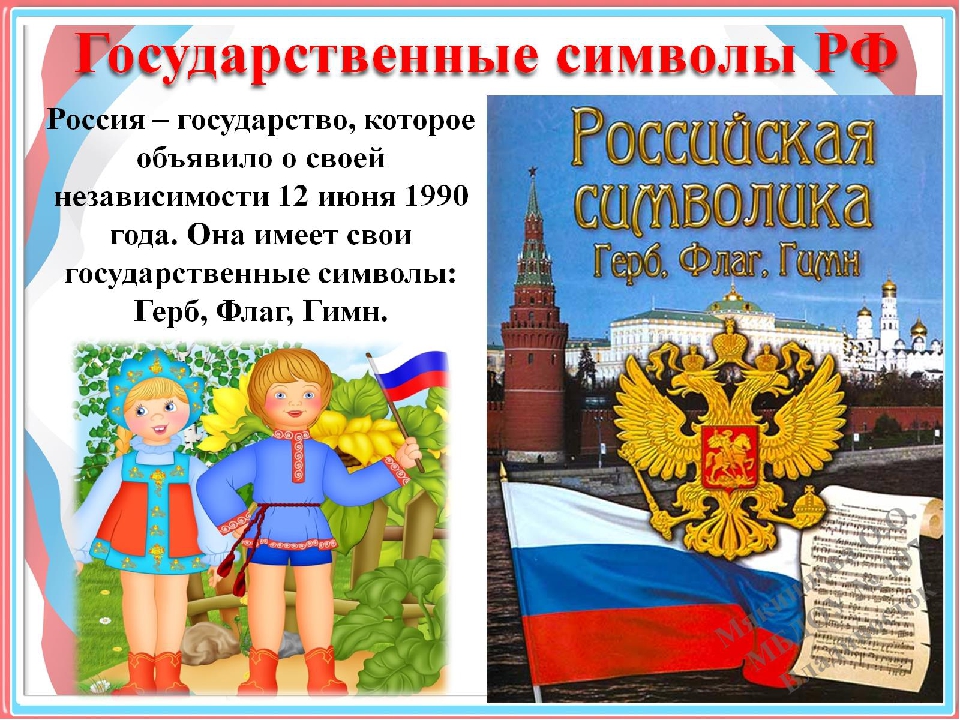 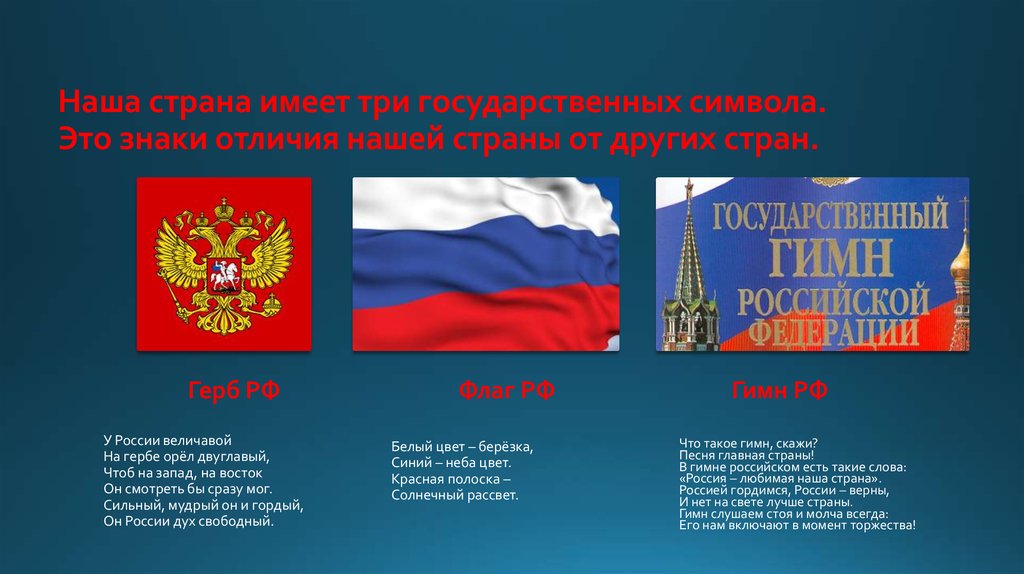 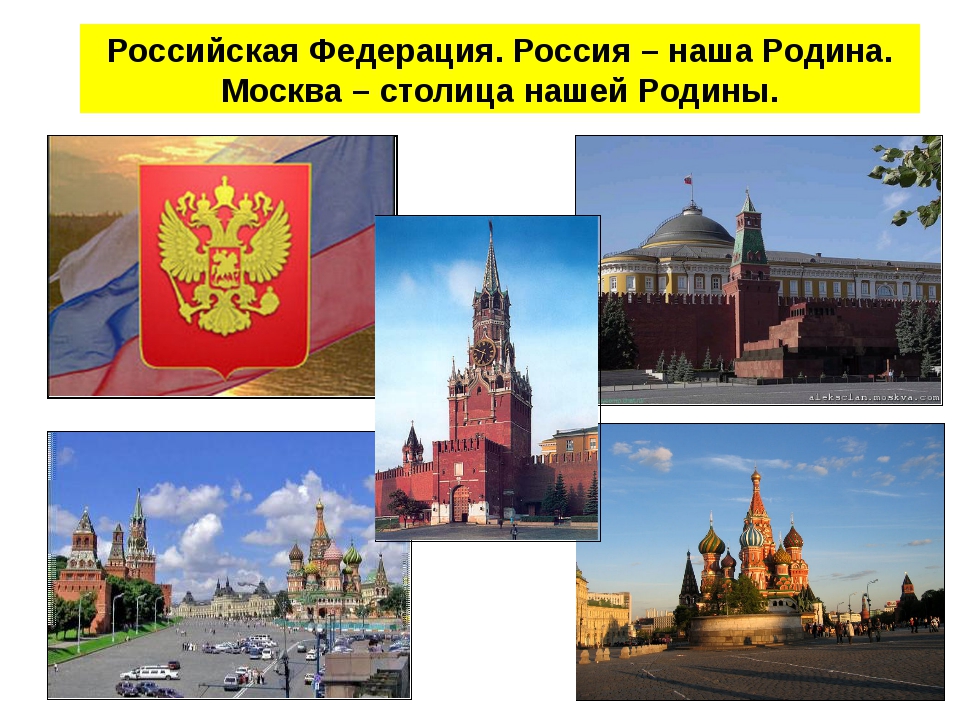 Вечер:1.Гимнастика после сна. (Использовать любые базовые упражнения (потянутся, сделать наклоны, размять ножки, ручки) 2.Пальчиковая гимнастика 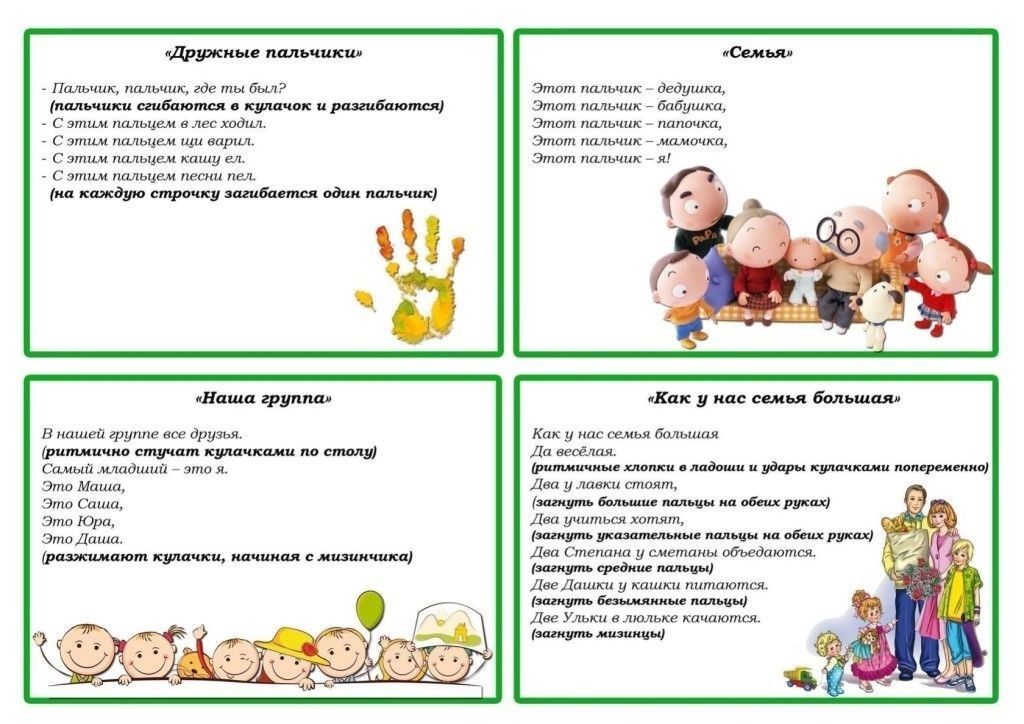 3. Подвижная игра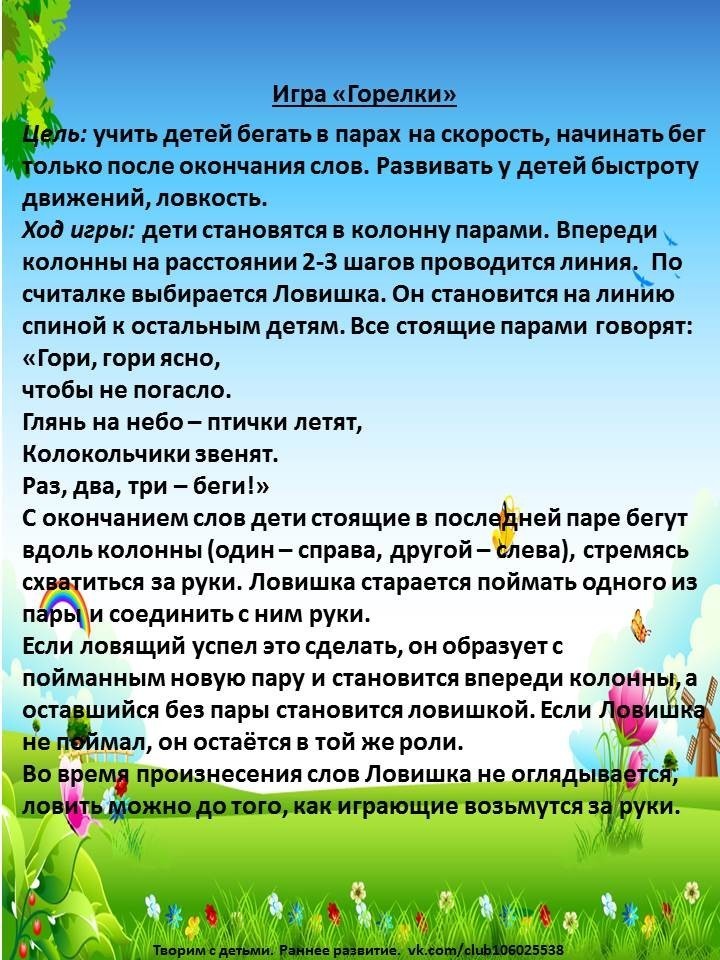 4. Рисование Тема: «Наша группа». Цель: создать условия для отражения в рисунке впечатлений о жизни детей в своей группе. Учить рисовать несложные предметы, передавая движения, взаимодействия и отношения с детьми.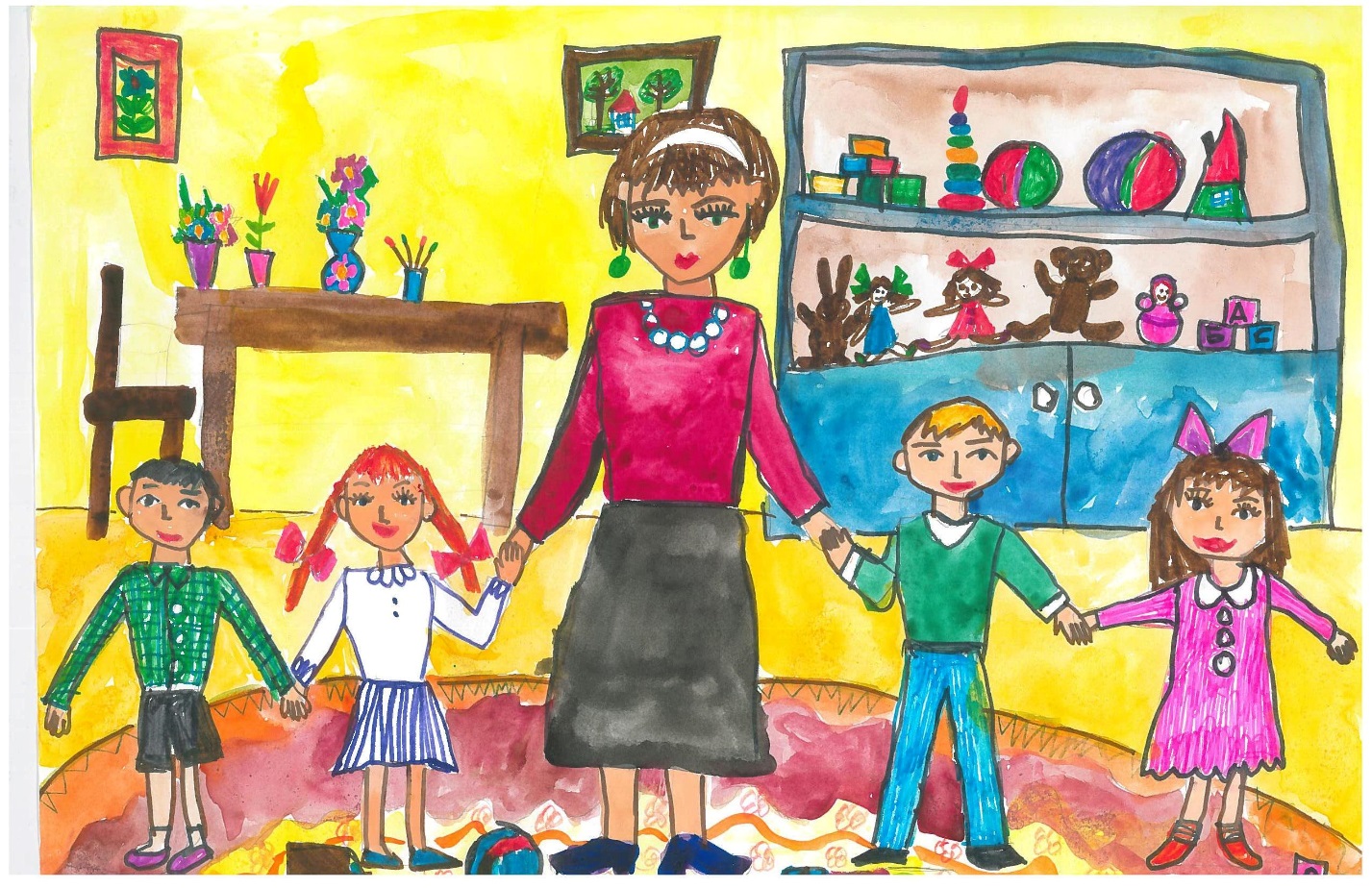 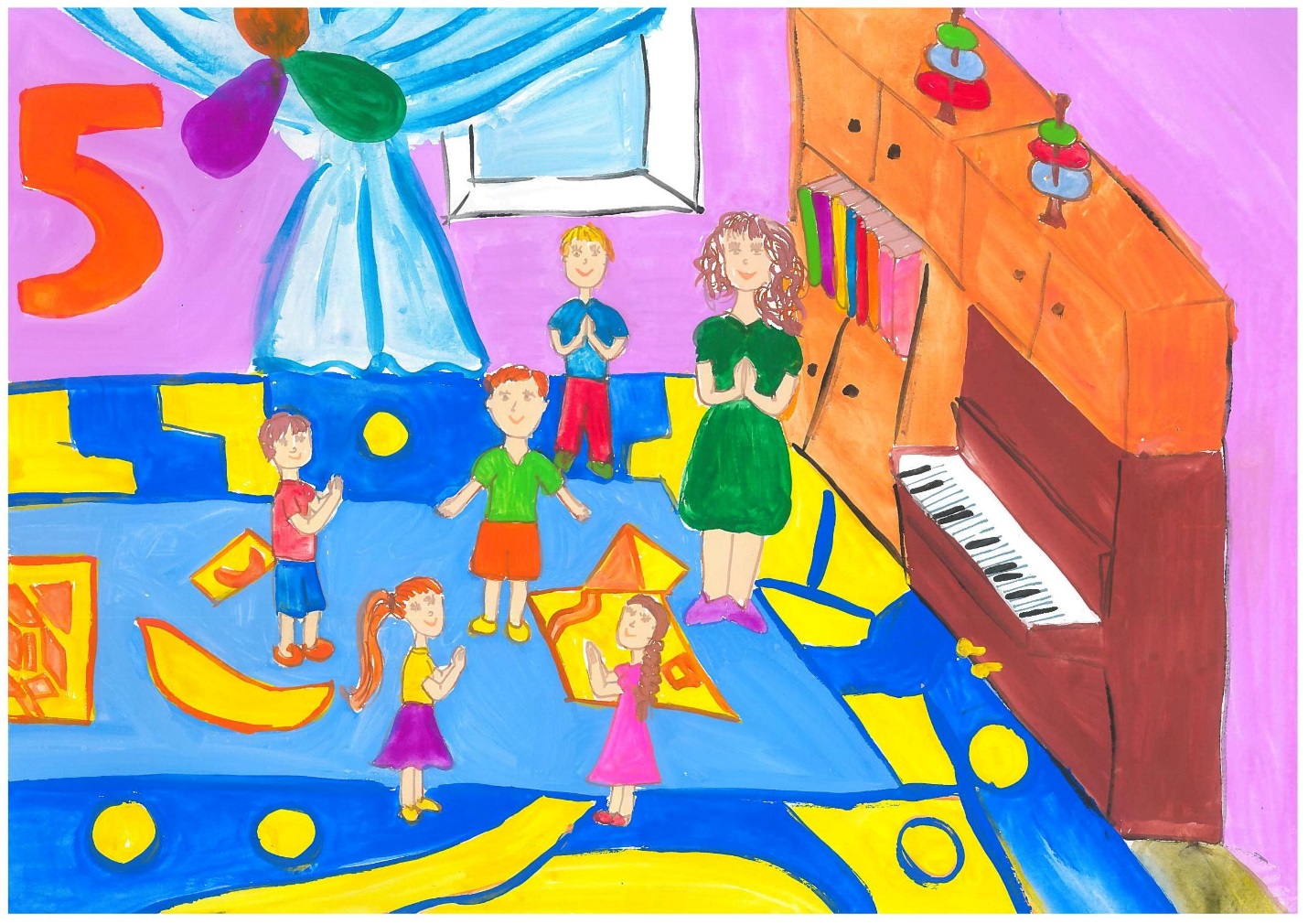 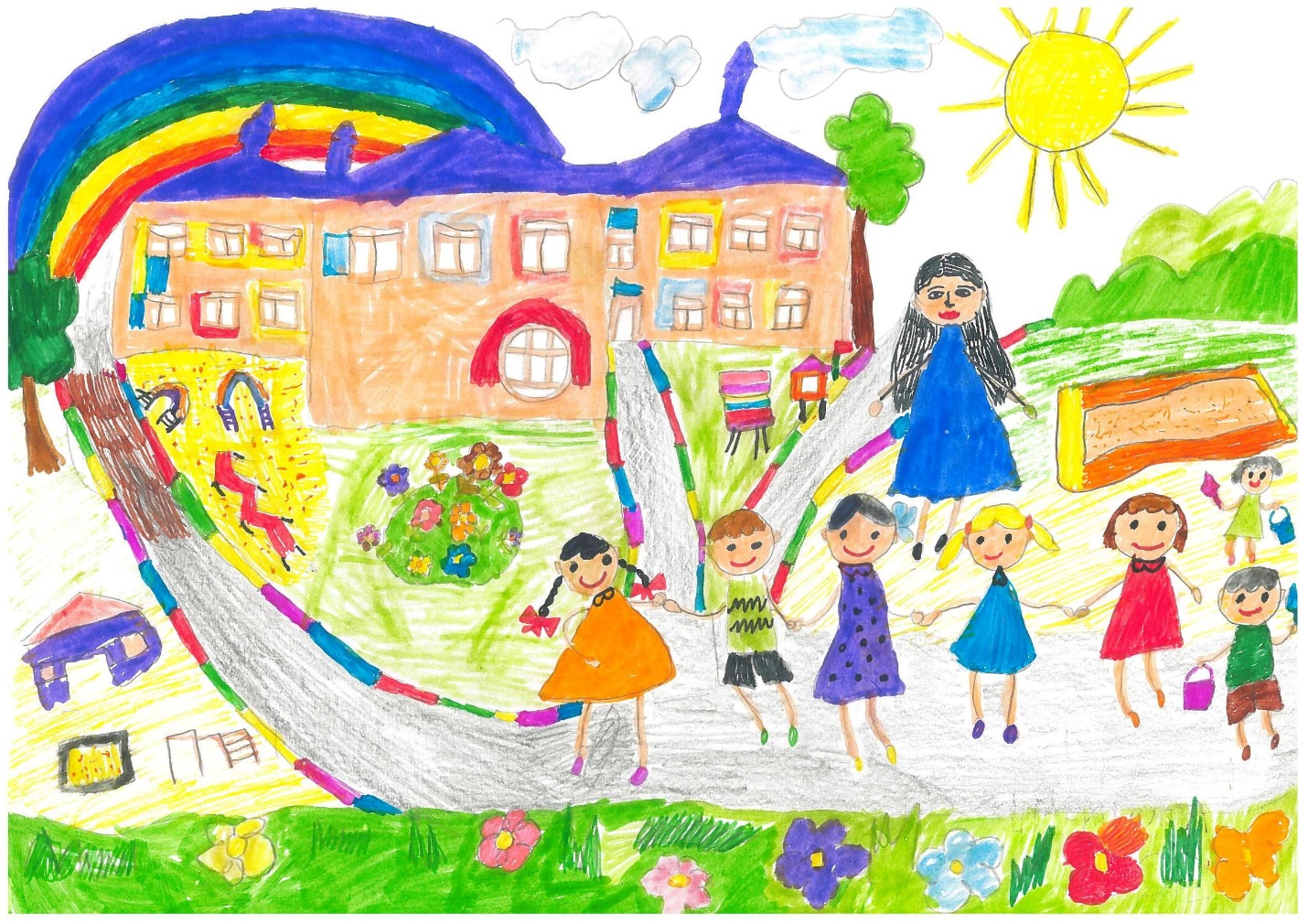 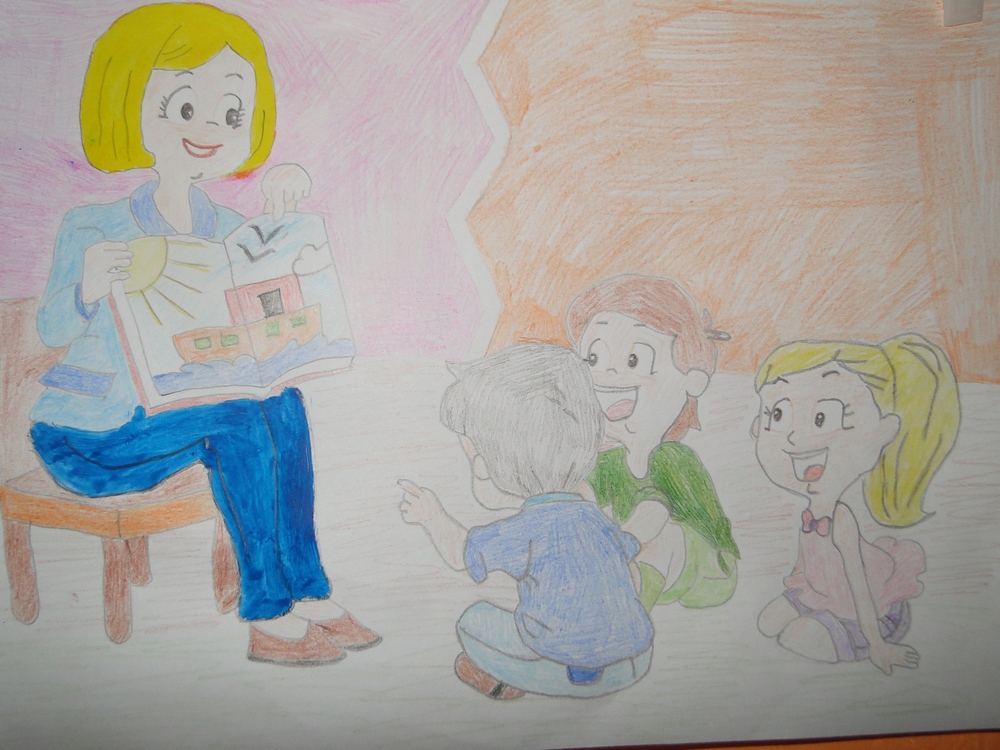 